IMPORTER PROFILE FORMOnline Business MatchingJanuary 23-26 March 2021Application submitted to: Thai Trade Center Buenos AiresCompany Profile:Company Name: Address: Telephone:	E-mail: Website:Type of Business:Manufacturer		 Importer	 Distributor/Agent	Wholesaler		Retailer	Chain Store Trading		Department Store	Special Store 	Chain Store    Exporter 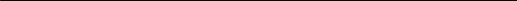 Established (Year):	No. of Employees:Sales Volume ($US):	Company’s Brand Name: 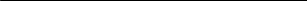 Main Product Line:Products that wish to import from Thailand this time (with HS Codes):Contact Person:Name: Position: Mobile Phone: E-mail: Thai Trade Center – Buenos Aires            Tel. (+54 11) 5272-0572/73Thai Trade Center – Buenos Aires            Tel. (+54 11) 5272-0572/73Thai Trade Center – Buenos Aires            Tel. (+54 11) 5272-0572/73Thai Trade Center – Buenos Aires            Tel. (+54 11) 5272-0572/73Thai Trade Center – Buenos Aires            Tel. (+54 11) 5272-0572/73Department of International Trade          Email: info@ttc-ba.com                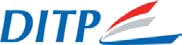 Promotion                                                     URL: www.thaitrade.com                                                Manuela Saenz 323, 507 - 508                  CP 1107, Puerto Madero, Buenos Aires      